INDICAÇÃO NºAssunto: Solicita a limpeza do córrego da entrada do bairro Chavini & Castro, próximo à nascente do Ribeirão Jacaré.Senhor Presidente,INDICO ao Sr. Prefeito Municipal, nos termos do Regimento Interno desta Casa de Leis, que se digne V. Ex.ª determinar à Secretaria de Meio Ambiente e Agropecuária, que providencie a limpeza do córrego localizado à entrada do bairro Chavini & Castro, próximo à nascente do Ribeirão Jacaré, pois esta assoreado, com mato alto e acumulo de lixo, o que causa transbordo em dias de chuva.SALA DAS SESSÕES, 19 de março de 2018.LEILA BEDANIVereadora - PV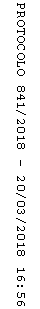 